กิจกรรมทดสอบสมรรถภาพทางกาย ***************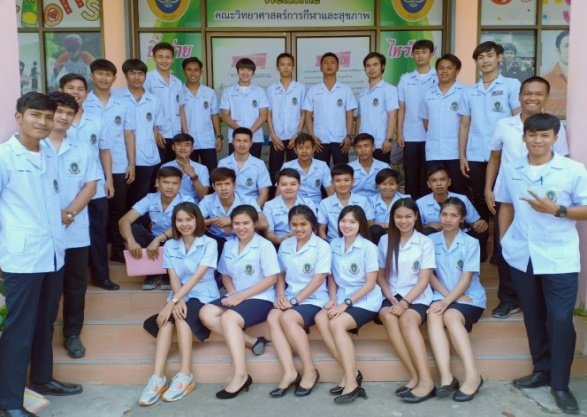 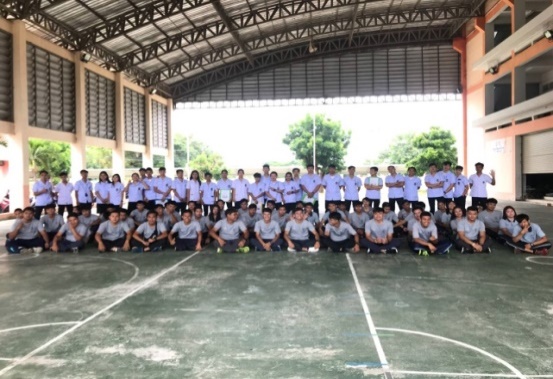 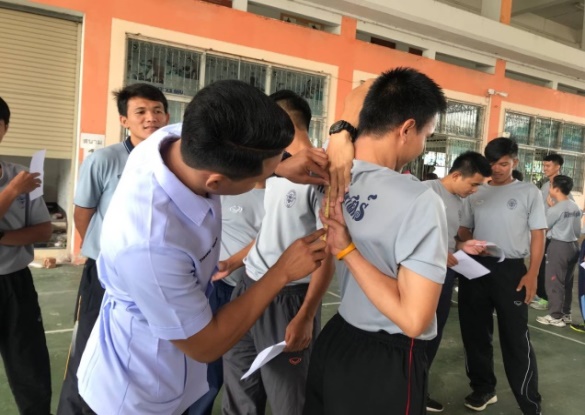 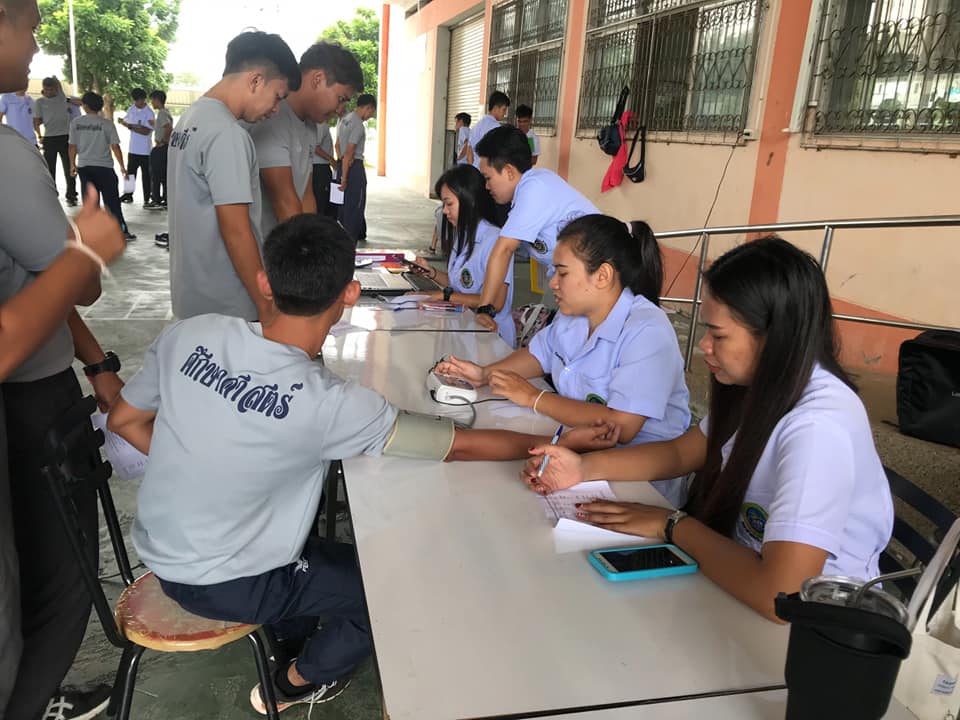 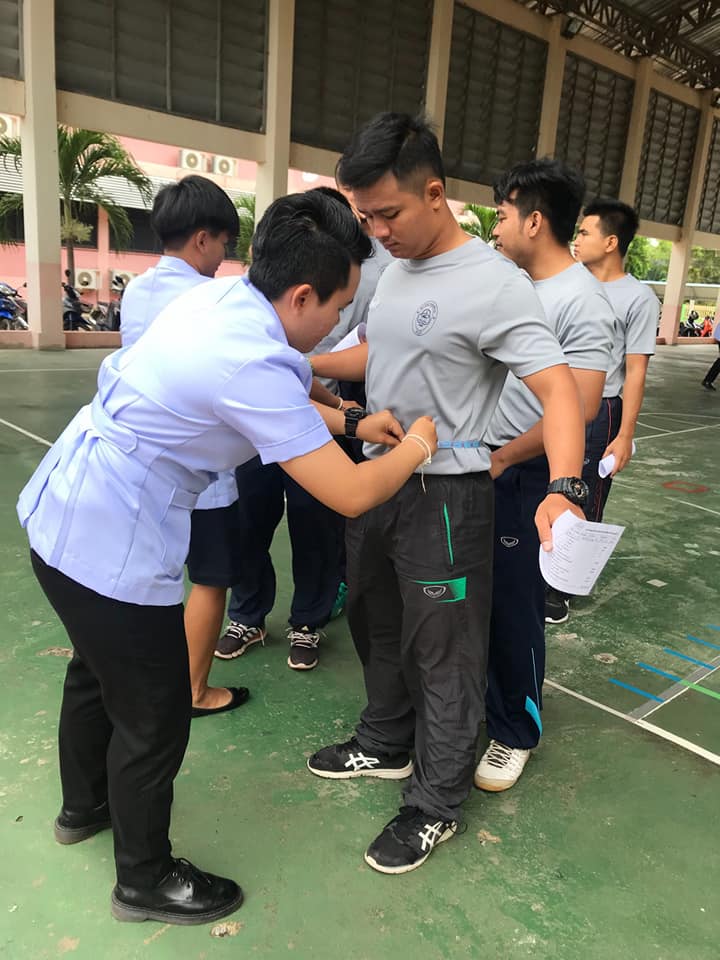 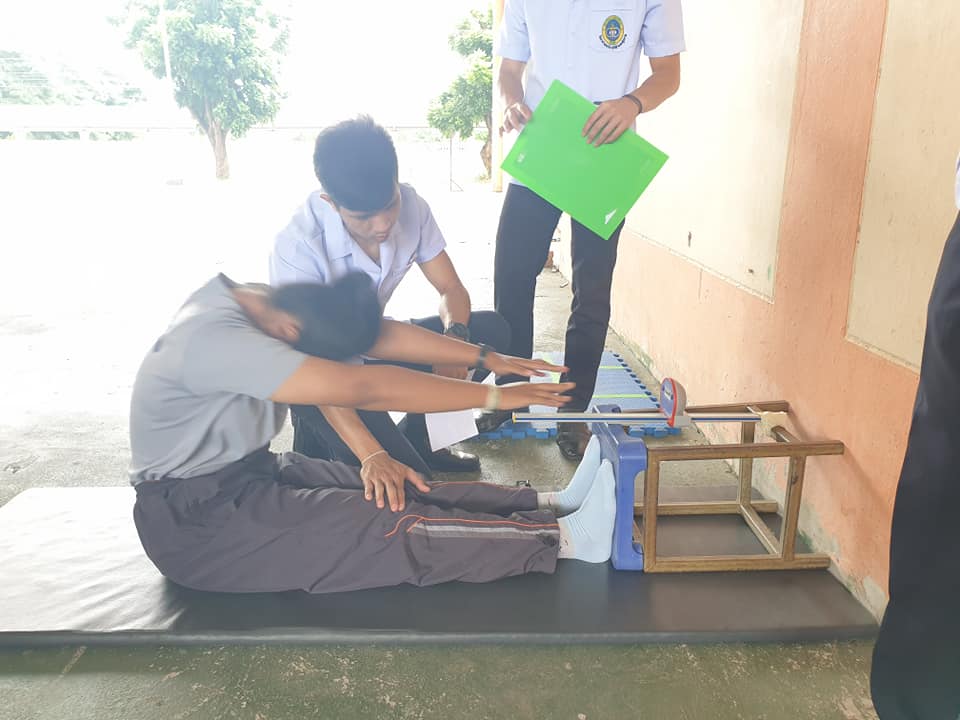 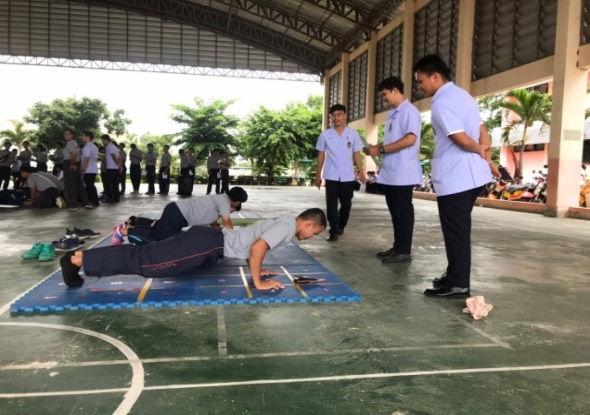 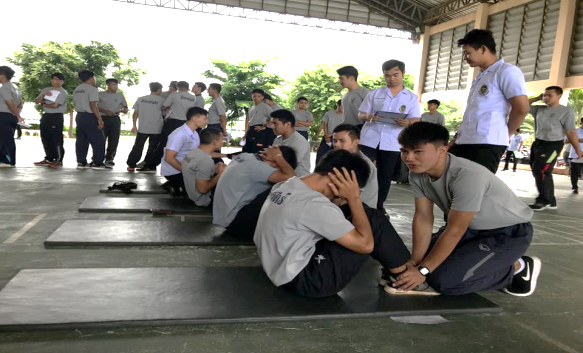 กิจกรรมทดสอบสมรรถภาพทางกาย ครั้งที่ 2วันที่   ธันวาคม 2562***************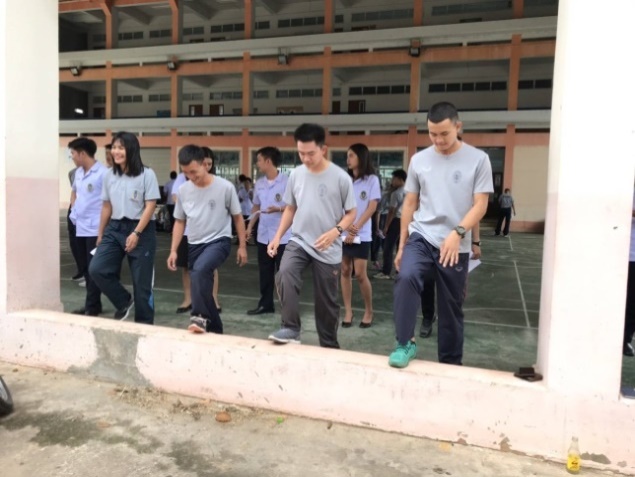 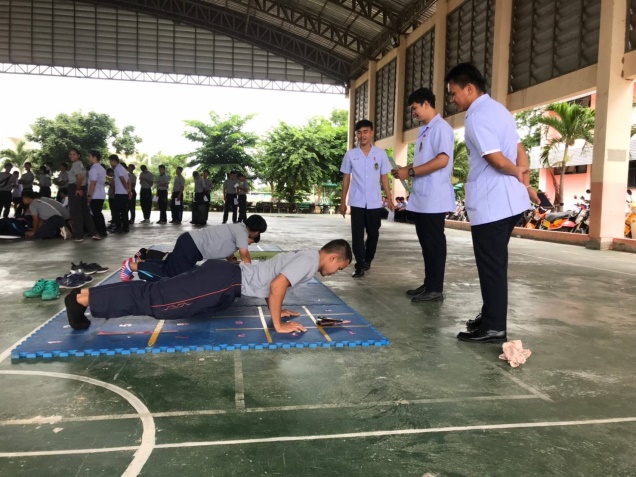 